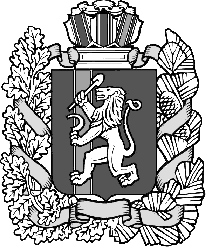 ШЕЛОМКОВСКИЙ СЕЛЬСКИЙ СОВЕТ ДЕПУТАТОВДзержинского района  Красноярского краяРЕШЕНИЕс.Шеломки03.11.2023                                                                                   № 33-108РОб утверждении Положения о формах морального поощрения благотворителей и добровольцев (волонтеров) в Шеломковском сельсоветеНа основании пункта 2 статьи 7 Закона Красноярского края от 12.11.2009 № 9-3962 «О благотворительной деятельности и добровольчестве (волонтерстве) в Красноярском крае», Устава муниципального образования Шеломковский сельсовет, Шеломковский сельский Совет депутатов РЕШИЛ:1. Утвердить Положение о формах морального поощрения благотворителей и добровольцев (волонтеров) в Шеломковском сельсовете (Приложение 1).2. Расходы, связанные с применением мер поощрения, финансируются за счет средств местного бюджета.3. Контроль за исполнением настоящего решения возложить на главу Шеломковского сельсовета.4. Настоящее решение вступает в силу в день, следующий за днем его официального опубликования в периодическом печатном издании Шеломковского сельсовета «Информационный вестник».Председатель сельского Совета депутатов                    Т.Г.Антоненко          Глава сельсовета                                                        С.В.Шестопалов  Приложение 1 к РешениюШеломковского сельского Совета депутатов от 03.11.2023г. №33-108РПОЛОЖЕНИЕ О ФОРМАХ МОРАЛЬНОГО ПООЩРЕНИЯ БЛАГОТВОРИТЕЛЕЙ И ДОБРОВОЛЬЦЕВ (ВОЛОНТЕРОВ) ШЕЛОМКОВСКОГО СЕЛЬСОВЕТА1. Общие положения1.1. Настоящее Положение о формах морального поощрения благотворителей и добровольцев (волонтеров) Шеломковского сельсовета (далее - Положение) разработано в соответствии с Законом Красноярского края от 12.11.2009 № 9-3962 «О благотворительной деятельности и добровольчестве (волонтерстве) в Красноярском крае», Уставом муниципального образования Шеломковский сельсовет, решениями Шеломковского сельского Совета депутатов. 1.2. Поощрение благотворителей и добровольцев (волонтеров) - это форма общественного признания заслуг и оказание почёта за достигнутые результаты, направленная на усиление заинтересованности благотворителей и добровольцев (волонтеров). Поощрение проводится на основе индивидуальной оценки качеств деятельности каждого благотворителей и добровольцев (волонтеров) и его личного вклада в решение задач, поставленных перед ним. 1.5. Оформление документов о поощрении благотворителей и добровольцев (волонтеров) (внесение ходатайства о поощрении благотворителей и добровольцев (волонтеров), подготовка проекта правового акта и учёт поощрений осуществляется администрацией Шеломковского сельсовета.1.7. Допускается одновременное применение нескольких видов поощрения.1.8. Объявление благодарности или награждение благотворителей и добровольцев (волонтеров) благодарственным письмом, Почётной грамотой может производиться одновременно с выплатой денежной премии или награждением ценным подарком.1.10. Поощрение объявляется (вручается) в торжественной обстановке в присутствии общественности.2. Виды поощрения2.1. По основаниям, перечисленным в пункте 1.2 настоящего Положения, к благотворителям и добровольцам (волонтерам) применяются следующие виды поощрений:1) представление к награждению государственными наградами в порядке, предусмотренном федеральным законодательством;2) награждение Почетным знаком «Милосердие и благотворительность»;3) награждение Почетной грамотой Законодательного Собрания Красноярского края или Почетной грамотой Губернатора края, Благодарственным письмом Законодательного Собрания края;4) размещение информации о благотворителях и добровольцах (волонтерах), их положительном опыте в средствах массовой информации;5) организация и проведение конкурсов социальных достижений лиц, принимающих активное участие в осуществлении благотворительной и добровольческой (волонтерской) деятельности;6) организация и проведение ежегодного приема в честь благотворителей от имени высших органов государственной власти края;7) присвоение имен благотворителей учреждениям, находящимся в ведении органов исполнительной власти края, а также объектам недвижимого имущества, закрепленным за указанными учреждениями;8) иные формы морального поощрения благотворителей и добровольцев (волонтеров).3. Порядок применения поощрений3.1. Вопрос о применении поощрения благотворителей и добровольцев (волонтеров) решается органом местного самоуправления по ходатайству  руководителя организации, в которой состоит благотворитель и доброволец (волонтер), составленному по форме, определенной Приложением  к настоящему Положению.Ходатайство о применении поощрения должно быть мотивированным, отражать степень участия благотворителей и добровольцев (волонтеров) в решении конкретной задачи, стоящей перед органами местного самоуправления, проявление благотворителем и добровольцем (волонтером) инициативы, уровень навыков и способностей.                Приложение  к           Положению					     о поощрении благотворителей                                                                                 и добровольцев (волонтеров) Шеломковского сельсоветаХОДАТАЙСТВОО ПООЩРЕНИИ БЛАГОТВОРИТЕЛЕЙ И ДОБРОВОЛЬЦЕВ (ВОЛОНТЕРОВ) ШЕЛОМКОВСКОГО СЕЛЬСОВЕТАКонкретные достижения благотворителей и добровольцев (волонтеров), послужившие основанием для ходатайства о поощрении: ________________________________________________________________________________________________________________________________________________________________________________________________________________________.__________________________  _______________   ______________     ___________    (наименование должности                               (подпись)                          (Ф.И.О.)                               (дата)непосредственного руководителя)РЕШЕНИЕ О ХОДАТАЙСТВЕ-  Удовлетворить Ходатайство- __________________________________ подготовить проект правого акта.- Отказать в удовлетворении Ходатайства по причине _________________________________________________________________.Глава сельсовета«______» _____________ 20 __ г.Ф.И.О. Благотворителя/добровольца (волонтера)Основание поощренияВид поощрения